SURAT KUASA MENGHADIRI RAPAT UMUM PEMEGANG SAHAM TAHUNANPOWER OF ATTORNEY TO ATTEND THE ANNUAL GENERAL MEETING OF SHAREHOLDERSPT WIJAYA KARYA (PERSERO) TBKYang bertanda tangan di bawah ini:The undersigned:Nama 			: …………………………………………….…….………………………..……………………………NameAlamat			: ……………………………………………………………………………………..…………..………AddressNomor KTP/ Paspor 	: ……………………………………………………………………………..……………………..……ID Card / Passport NoAlamat email 		: ………………………………………………………………………………………………………….Email AddressNomor telepon 	: ………………………………………………..………………………………………………………..Phone numberDalam hal ini sebagai Pemegang Saham dan pemilik sah atas ………………………. saham yang terdaftar dalam PT Wijaya Karya (Persero) Tbk, pada tanggal Recording Date 14 Mei 2020, selanjutnya disebut sebagai Pemberi Kuasa;In this regard represented as a shareholder and the legal owner of …………………………. registered shares in PT Wijaya Karya (Persero) Tbk, on recording date May 14, 2020 hereinafter referred to as Authorizer;Dengan ini memberikan kuasa kepada:Herewith confer a power of attorney to:Nama 			: Abdul LatifNameAlamat 		: Jl. Durian No.9C/ Petukangan Utara/ Pasanggrahan/ Jakarta SelatanAddressNomor KTP 		: 3174100706920001ID Card(“Penerima Kuasa” / the “Attorney”);KHUSUSSPECIFICALLYUntuk menghadiri dan menyampaikan suara dalam Rapat Umum Pemegang Saham Tahunan Perseroan (untuk selanjutnya disebut sebagai "Rapat") yang akan diadakan di Jakarta pada tanggal 8 Juni 2020 (atau tanggal lain penggantinya sesuai dengan peraturan perundangan-undangan yang berlaku), dan memberikan suara atas mata acara sebagai berikut:To attend and vote in the Annual General Meeting of the Company (hereinafter referred to as the "Meeting") to be held in Jakarta on 8th of June 2020 (or other date of replacement in accordance with the applicable laws and regulations), and to vote with respect to the following agendas:Penerima kuasa wajib menyampaikan keputusan sesuai dengan pilihan Pemberi Kuasa selaku Pemegang Saham, pada setiap mata acara Rapat.The Attorney is obliged to submit a decision in accordance with the choice of the Authorizer as the Shareholder, at each Meeting agenda.Pemberi kuasa dengan ini menyatakan bahwa suara dalam mata acara Rapat yang disampaikan berdasarkan Surat Kuasa ini adalah sah dan benar dan surat kuasa ini dapat digunakan sebagai bukti bilamana diperlukan.The Authorizer hereby confirm that the votes in the agenda of the Meeting casted based on this Power of Attorney are valid and true and this Power of Attorney can be used as evidence if necessary.Surat Kuasa ini ditandatangani di ................................... pada tanggal …..………………….………….This Power of Attorney is dully signed in …………….……….…… on the ………………………………………Pemberi Kuasa/ The Authorizer 				Penerima Kuasa/ The AttorneyMaterai Rp. 6.000,-Stamp dutyNama/ Name: 							Nama/ Name:No.MATA ACARA RAPATMEETING AGENDAMohon diisi dengan tanda [] 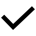 sesuai pilihanIndicate your vote with []Mohon diisi dengan tanda [] sesuai pilihanIndicate your vote with []Mohon diisi dengan tanda [] sesuai pilihanIndicate your vote with []No.MATA ACARA RAPATMEETING AGENDASETUJUFORTIDAK SETUJUAGAINSTABSTAINABSTAINED1Persetujuan Laporan Tahunan Perseroan Tahun Buku 2019 termasuk di dalamnya Laporan Kegiatan Perseroan, Laporan Pengawasan Dewan Komisaris serta Pengesahan Laporan Keuangan Perseroan untuk Tahun Buku  2019;Approval of the Company’s Annual Report for Fiscal Year 2019, which includes the Company’s Operations Report, Board of Commissioners’ Supervisory Report, as well as to Ratify the Company’s Financial Statement for Fiscal Year 2019;2Persetujuan dan Pengesahan Laporan Program Kemitraan dan Bina Lingkungan Perseroan Tahun Buku 2019;Approval and Ratification of the Company’s Report on Partnership and Community Development Programme (Program Kemitraan dan Bina Lingkungan) for Fiscal Year 2019;3Penetapan Pengunaan Laba Bersih Tahun Buku 2019;Approval for the Use of the Net Profit for Fiscal Year 2019;4Penunjukan Kantor Akuntan Publik untuk mengaudit Laporan Keuangan Perseroan Tahun Buku 2020 dan Laporan Keuangan Pelaksanaan Program Kemitraan dan Bina Lingkungan Perseroan Tahun Buku 2020;Appointment of a Public Accounting Firm to audit the Company’s Financial Statement for Fiscal Year 2020 and the Financial Statement of the Company’s Partnership and Community Development Programme for Fiscal Year 2020;5Penetapan Tantiem Tahun 2019, Gaji/Honorarium serta Tunjangan dan/atau Fasilitas lainnya untuk Anggota Direksi dan Dewan Komisaris Tahun 2020;Approval for the Establishment of Bonus (Tantiem) for Fiscal Year 2019, Salary/Honorarium as well as Allowances and/or Other Facilities for the Directors and Commissioners for 2020;6Pengesahan Laporan Realisasi Penggunaan Tambahan Dana Penyertaan Modal Negara sampai dengan Tahun Buku 2019 dan Realisasi Penggunaan Dana Hasil Penawaran Umum melalui Penambahan Modal Dengan Memberikan Hak Memesan Efek Terlebih Dahulu I Perseroan;Ratification of the Report on the Use of Proceeds from the Increase in Capital Investment by the State (Tambahan Dana Penyertaan Modal Negara) as at Fiscal Year 2019 and Report on the Use of Proceeds from Public Offering from the Company’s Pre-emptive Rights I (Penambahan Modal Dengan Memberikan Hak Memesan Efek Terlebih Dahulu I);7Persetujuan Pengukuhan Peraturan Menteri BUMN Republik Indonesia Nomor PER-08/MBU/12/2019 tentang Pedoman Umum Pelaksanaan Pengadaan Barang dan Jasa Badan Usaha Milik Negara (“Permen BUMN 08/2019”);Approval of Inauguration of the Regulation of the Minister of State-owned Enterprises of the Republic of Indonesia Number PER-08/MBU/12/2019 on General Guidelines on Procurement Procedures of Goods and Services for State-owned Enterprises (“Permen BUMN 08/2019”);8Perubahan Anggaran Dasar Perseroan;Amendment of the Company’s Articles of Association;9Perubahan Pengurus Perseroan.Change of the Company’s Management.